____________________________________________________________________________________________________________________________________________________________________________________________________________________________________________________________________________________________________________________________________________________________________________________________________________________________________________________________________________________________________________________________________________________________________________________________________________________________________________________________________________________ПОСТАНОВЛЕНИЕКАРАР «21» мая 2018 г.										№20О внесении муниципального имущества в Казну Свияжского сельского поселения Республики Татарстан В соответствии с актом о приемке выполненных работ по установке и монтажу объектов нефинансовых активов от 20.11.2012 №1, Положением об имуществе казны Свияжского сельского поселения, утвержденным постановлением Свияжского сельского поселения от 30.12.2015г. № 25, Исполнительный комитет Свияжского сельского поселенияПОСТАНОВЛЯЕТ:1.	Внести в Казну Свияжского сельского поселения муниципальное имущество в соответствии с приложением к настоящему постановлению.2.	Контроль за исполнением настоящего постановления возлагаю за собой.Глава Свияжского сельского поселения 								В.В.ЧетверкинИСПОЛНИТЕЛЬНЫЙ КОМИТЕТ СВИЯЖСКОГО СЕЛЬСКОГО ПОСЕЛЕНИЯ ЗЕЛЕНОДОЛЬСКОГОМУНИЦИПАЛЬНОГО РАЙОНАРЕСПУБЛИКИ ТАТАРСТАН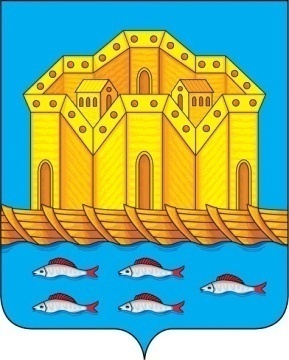 ТАТАРСТАН РЕСПУБЛИКАСЫЗЕЛЕНОДОЛЬСКМУНИЦИПАЛЬ РАЙОНЫНЫҢСВИЯЖСК АВЫЛ җИРЛЕГЕБАШКАРМА КОМИТЕТЫТел/факс: (84371) 3-89-00 E-mail:Svg.Zel@tatar.ruТел/факс: (84371) 3-89-00 E-mail:Svg.Zel@tatar.ruТел/факс: (84371) 3-89-00 E-mail:Svg.Zel@tatar.ru